JJ’s Diner sells cheeseburgers and chicken sandwiches.One cheeseburger and one chicken sandwich costs $6.  Two cheeseburgers and four chicken sandwiches cost $20.  How much does each cost?Define Variables:Equations:Intercepts: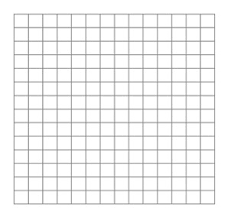 Graph:Chase needs to buy one math book and one chemistry book for school.  The price of the math book is one more than twice the chemistry book.  One of each together costs $13.  What is the price of each book?Define Variables:Equations:Intercepts:Graph:Frank’s Hotdog stand sells hotdog plates and corndog plates.  One hotdog plate and one corndog plate costs $11.  Three hotdog plates and two corndog plates cost $26.  How much is one hotdog plate and one corndog plate?Define Variables:Equations:Intercepts:Graph:A test has 15 questions.   There are twice as many multiple choice as short answer.  How many of each type of question is on the test?Define Variables:Equations:Intercepts:Graph: